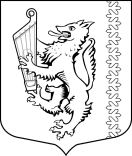 АДМИНИСТРАЦИЯ МУНИЦИПАЛЬНОГО ОБРАЗОВАНИЯ«РОЩИНСКОЕ ГОРОДСКОЕ ПОСЕЛЕНИЕ»ВЫБОРГСКОГО РАЙОНА ЛЕНИНГРАДСКОЙ ОБЛАСТИП О С Т А Н О В Л Е Н И Еот «16» ноября 2020г.                                                                                              № 545О внесении изменений в постановлениеадминистрации МО «Рощинское  городскоепоселение»  Выборгского района Ленинградскойобласти от 08.10.2019г. №  581  «Об утверждении  муниципальной программы  «Развитие автомобильных дорог  местного  значения в муниципальном образовании  «Рощинскоегородское поселение»  Выборгского района Ленинградской области», с изменениями от 17.12.2019г. №760, от 14.01.2020г. №07,от 10.03.2020г. №120, от 05.06.2020г. №230В соответствии с Федеральным законом от 06.10.2003 года  131-ФЗ «Об общих принципах организации местного самоуправления в Российской Федерации,  статьей 179 Бюджетного кодекса Российской Федерации, администрация  муниципального образования  «Рощинское   городское   поселение»  Выборгского    района    Ленинградской   области  п о с т а н о в л я е т, 1. Внести изменения в постановление администрации МО «Рощинское  городское поселение»  08.10.2019г. №  581  «Об утверждении  муниципальной программы  «Развитие автомобильных дорог  местного  значения в муниципальном образовании  «Рощинское городское поселение»  Выборгского района Ленинградской области» (далее – Постановление) с изменениями от 17.12.2019г. №760, от 14.01.2020г. №07, от 10.03.2020г. №120, от 05.06.2020г. №230  изложив:1.1. Приложение 1 ««Муниципальная    программа «Развитие автомобильных дорог местного значения в муниципальном образовании «Рощинское городское поселение» Выборгского     района      Ленинградской   области» в редакции согласно приложению 1 к настоящему Постановлению;1.2. Приложение 2 «План мероприятий (объектов) и их реализации муниципальной программы «Развитие автомобильных дорог местного значения в муниципальном образовании «Рощинское городское поселение»   Выборгского района Ленинградской области» в редакции согласно приложению 2 к настоящему Постановлению.2. Настоящее постановление опубликовать в официальном печатном издании и разместить на официальном сайте МО «Рощинское  городское поселение» (рощино.рф).3. Настоящее постановление вступает в силу с момента его подписания.4. Контроль за исполнением настоящего постановления оставляю за собой.Глава администрации 	                                                         В.Г. Савинов   Приложение 1к постановлению администрациимуниципального образования  «Рощинское городское поселение»Выборгского районаЛенинградской области от «16» ноября  2020 г. № 545МУНИЦИПАЛЬНАЯ  ПРОГРАММА «Развитие автомобильных дорог местного значения муниципального образования «Рощинское городское поселение» Выборгского района Ленинградской области»ПАСПОРТмуниципальной программы «Развитие автомобильных дорог местного значения муниципального образования «Рощинское городское поселение» Выборгского района Ленинградской области»Приложение 2к постановлению администрациимуниципального образования  «Рощинское городское поселение»Выборгского районаЛенинградской области от «16» ноября  2020 г. № 545Полноенаименование«Развитие автомобильных дорог местного значения в муниципальном образовании «Рощинское городское поселение» Выборгского района Ленинградской области» (далее – Программа)Ответственный исполнитель ПрограммыАдминистрация  муниципального образования «Рощинское городское поселение Выборгского района Ленинградской областиСоисполнители ПрограммыотсутствуютУчастники ПрограммыКомитет дорожного хозяйства Ленинградской области;Администрация МО «Рощинское городское поселение»;Выборгского района  Ленинградской области;Участие организаций и физических лицПрограммно-целевые инструменты ПрограммыОсновные мероприятия ПрограммыЦели ПрограммыУлучшение социально-экономической среды и жизнеобеспечения населения поселения на основании выработки комплекса мер по повышению эффективности капиталовложений в транспортную систему МО «Рощинское городское поселение» на основании выработки комплекса мер по повышению эффективности капиталовложений в транспортную систему МО «Рощинское городское поселение» путем оптимизации взаимоотношений в сфере содержания дорог местного значения, а также рационального распределения средств и концентрации ресурсов на требуемых направлениях.Задачи Программысовершенствование и развитие сети автомобильных дорог для реализации потенциала социально-экономического развития муниципальных образований, освоения новых территорий, обеспечения автодорожных подходов к зонам приоритетного развития;Задачи Программыобеспечение связи населенных пунктов поселения, имеющих перспективы развития, по автомобильным дорогам с твердым покрытием для обеспечения их транспортной доступности и улучшения условий жизни сельского населения;Задачи Программысовершенствование управления дорожным хозяйством муниципального образованияЗадачи Программыприведение транспортно-эксплуатационного состояния асфальтобетонных покрытий дворовых территорий и проездов к дворовым территориям многоквартирных домов к нормативным требованиям.Целевые индикаторы и показатели Программыдоля автомобильных дорог общего пользования местного значения, соответствующих нормативным требованиям к транспортно-эксплуатационным показателям (%);доля протяженности автомобильных дорог, имеющих оформленные технические  паспорта (%);Целевые индикаторы и показатели Программыдоля дворовых территорий  многоквартирных домов, а также проездов к многоквартирным домам,  соответствующих нормативным требованиям (%)Этапы и сроки реализации Программы2019 – 2022 годыОбъемы бюджетных ассигнований ПрограммыОбщий объем финансирования   96 127,2 тыс. руб., в том числе: областной бюджет – 27 248,3 тыс. руб., местный бюджет – 68 878,9тыс. руб.в 2019 году –   25 159,6 тыс. руб., областной бюджет – 5 600,4 тыс. руб., местный бюджет – 19 559,2 тыс. руб.;в 2020 году –   31 348,0 тыс. руб., областной бюджет – 14 105,7 тыс. руб., местный бюджет – 17 242,3 тыс. руб.;в 2021 году –   19 809,8 тыс. руб., областной бюджет – 3 771,1 тыс. руб., местный бюджет – 16 038,7 тыс. руб.;в 2022 году –   19 809,8 тыс. руб., областной бюджет – 3 771,1 тыс. руб., местный бюджет – 16 038,7 тыс. руб.;Ожидаемые результаты реализации Программы   В результате реализации мероприятий  Программы планируется к достичь: увеличение доли  автомобильных дорог общего пользования местного значения, соответствующих нормативным требованиям к транспортно-эксплуатационным показателям  до 36,41%;увеличение доли протяженности автомобильных дорог, имеющих оформленные технические  паспорта  до  100%;увеличение доли дворовых территорий  многоквартирных домов, а также проездов к многоквартирным домам,  соответствующих нормативным требованиям до 44,0%ПЛАН
 МЕРОПРИЯТИЙ (ОБЪЕКТОВ) И ИХ РЕАЛИЗАЦИИ МУНИЦИПАЛЬНОЙ ПРОГРАММЫ "РАЗВИТИЕ АВТОМОБИЛЬНЫХ ДОРОГ МЕСТНОГО ЗНАЧЕНИЯ МУНИЦИПАЛЬНОГО ОБРАЗОВАНИЯ "РОЩИНСКОЕ ГОРОДСКОЕ ПОСЕЛЕНИЕ"  ВЫБОРГСКОГО РАЙОНА  ЛЕНИНГРАДСКОЙ ОБЛАСТИ"ПЛАН
 МЕРОПРИЯТИЙ (ОБЪЕКТОВ) И ИХ РЕАЛИЗАЦИИ МУНИЦИПАЛЬНОЙ ПРОГРАММЫ "РАЗВИТИЕ АВТОМОБИЛЬНЫХ ДОРОГ МЕСТНОГО ЗНАЧЕНИЯ МУНИЦИПАЛЬНОГО ОБРАЗОВАНИЯ "РОЩИНСКОЕ ГОРОДСКОЕ ПОСЕЛЕНИЕ"  ВЫБОРГСКОГО РАЙОНА  ЛЕНИНГРАДСКОЙ ОБЛАСТИ"ПЛАН
 МЕРОПРИЯТИЙ (ОБЪЕКТОВ) И ИХ РЕАЛИЗАЦИИ МУНИЦИПАЛЬНОЙ ПРОГРАММЫ "РАЗВИТИЕ АВТОМОБИЛЬНЫХ ДОРОГ МЕСТНОГО ЗНАЧЕНИЯ МУНИЦИПАЛЬНОГО ОБРАЗОВАНИЯ "РОЩИНСКОЕ ГОРОДСКОЕ ПОСЕЛЕНИЕ"  ВЫБОРГСКОГО РАЙОНА  ЛЕНИНГРАДСКОЙ ОБЛАСТИ"ПЛАН
 МЕРОПРИЯТИЙ (ОБЪЕКТОВ) И ИХ РЕАЛИЗАЦИИ МУНИЦИПАЛЬНОЙ ПРОГРАММЫ "РАЗВИТИЕ АВТОМОБИЛЬНЫХ ДОРОГ МЕСТНОГО ЗНАЧЕНИЯ МУНИЦИПАЛЬНОГО ОБРАЗОВАНИЯ "РОЩИНСКОЕ ГОРОДСКОЕ ПОСЕЛЕНИЕ"  ВЫБОРГСКОГО РАЙОНА  ЛЕНИНГРАДСКОЙ ОБЛАСТИ"ПЛАН
 МЕРОПРИЯТИЙ (ОБЪЕКТОВ) И ИХ РЕАЛИЗАЦИИ МУНИЦИПАЛЬНОЙ ПРОГРАММЫ "РАЗВИТИЕ АВТОМОБИЛЬНЫХ ДОРОГ МЕСТНОГО ЗНАЧЕНИЯ МУНИЦИПАЛЬНОГО ОБРАЗОВАНИЯ "РОЩИНСКОЕ ГОРОДСКОЕ ПОСЕЛЕНИЕ"  ВЫБОРГСКОГО РАЙОНА  ЛЕНИНГРАДСКОЙ ОБЛАСТИ"ПЛАН
 МЕРОПРИЯТИЙ (ОБЪЕКТОВ) И ИХ РЕАЛИЗАЦИИ МУНИЦИПАЛЬНОЙ ПРОГРАММЫ "РАЗВИТИЕ АВТОМОБИЛЬНЫХ ДОРОГ МЕСТНОГО ЗНАЧЕНИЯ МУНИЦИПАЛЬНОГО ОБРАЗОВАНИЯ "РОЩИНСКОЕ ГОРОДСКОЕ ПОСЕЛЕНИЕ"  ВЫБОРГСКОГО РАЙОНА  ЛЕНИНГРАДСКОЙ ОБЛАСТИ"ПЛАН
 МЕРОПРИЯТИЙ (ОБЪЕКТОВ) И ИХ РЕАЛИЗАЦИИ МУНИЦИПАЛЬНОЙ ПРОГРАММЫ "РАЗВИТИЕ АВТОМОБИЛЬНЫХ ДОРОГ МЕСТНОГО ЗНАЧЕНИЯ МУНИЦИПАЛЬНОГО ОБРАЗОВАНИЯ "РОЩИНСКОЕ ГОРОДСКОЕ ПОСЕЛЕНИЕ"  ВЫБОРГСКОГО РАЙОНА  ЛЕНИНГРАДСКОЙ ОБЛАСТИ"ПЛАН
 МЕРОПРИЯТИЙ (ОБЪЕКТОВ) И ИХ РЕАЛИЗАЦИИ МУНИЦИПАЛЬНОЙ ПРОГРАММЫ "РАЗВИТИЕ АВТОМОБИЛЬНЫХ ДОРОГ МЕСТНОГО ЗНАЧЕНИЯ МУНИЦИПАЛЬНОГО ОБРАЗОВАНИЯ "РОЩИНСКОЕ ГОРОДСКОЕ ПОСЕЛЕНИЕ"  ВЫБОРГСКОГО РАЙОНА  ЛЕНИНГРАДСКОЙ ОБЛАСТИ"ПЛАН
 МЕРОПРИЯТИЙ (ОБЪЕКТОВ) И ИХ РЕАЛИЗАЦИИ МУНИЦИПАЛЬНОЙ ПРОГРАММЫ "РАЗВИТИЕ АВТОМОБИЛЬНЫХ ДОРОГ МЕСТНОГО ЗНАЧЕНИЯ МУНИЦИПАЛЬНОГО ОБРАЗОВАНИЯ "РОЩИНСКОЕ ГОРОДСКОЕ ПОСЕЛЕНИЕ"  ВЫБОРГСКОГО РАЙОНА  ЛЕНИНГРАДСКОЙ ОБЛАСТИ"ПЛАН
 МЕРОПРИЯТИЙ (ОБЪЕКТОВ) И ИХ РЕАЛИЗАЦИИ МУНИЦИПАЛЬНОЙ ПРОГРАММЫ "РАЗВИТИЕ АВТОМОБИЛЬНЫХ ДОРОГ МЕСТНОГО ЗНАЧЕНИЯ МУНИЦИПАЛЬНОГО ОБРАЗОВАНИЯ "РОЩИНСКОЕ ГОРОДСКОЕ ПОСЕЛЕНИЕ"  ВЫБОРГСКОГО РАЙОНА  ЛЕНИНГРАДСКОЙ ОБЛАСТИ"ПЛАН
 МЕРОПРИЯТИЙ (ОБЪЕКТОВ) И ИХ РЕАЛИЗАЦИИ МУНИЦИПАЛЬНОЙ ПРОГРАММЫ "РАЗВИТИЕ АВТОМОБИЛЬНЫХ ДОРОГ МЕСТНОГО ЗНАЧЕНИЯ МУНИЦИПАЛЬНОГО ОБРАЗОВАНИЯ "РОЩИНСКОЕ ГОРОДСКОЕ ПОСЕЛЕНИЕ"  ВЫБОРГСКОГО РАЙОНА  ЛЕНИНГРАДСКОЙ ОБЛАСТИ"N 
п/пОсновного мероприятияСрок реализацииСрок реализацииГоды реализацииОценка расходов (тыс. руб. в ценах соответствующих лет)Оценка расходов (тыс. руб. в ценах соответствующих лет)Оценка расходов (тыс. руб. в ценах соответствующих лет)Оценка расходов (тыс. руб. в ценах соответствующих лет)Главный распорядитель бюджетных средствИсполнитель N 
п/пОсновного мероприятияНачало реализацииКонец реализацииГоды реализацииВсегоФедеральный бюджетОбластной бюджет Местный бюджетГлавный распорядитель бюджетных средствИсполнитель Основное мероприятие "Содержание и ремонт автомобильных дорог"Основное мероприятие "Содержание и ремонт автомобильных дорог"Основное мероприятие "Содержание и ремонт автомобильных дорог"Основное мероприятие "Содержание и ремонт автомобильных дорог"Основное мероприятие "Содержание и ремонт автомобильных дорог"Основное мероприятие "Содержание и ремонт автомобильных дорог"Основное мероприятие "Содержание и ремонт автомобильных дорог"Основное мероприятие "Содержание и ремонт автомобильных дорог"Основное мероприятие "Содержание и ремонт автомобильных дорог"Основное мероприятие "Содержание и ремонт автомобильных дорог"Основное мероприятие "Содержание и ремонт автомобильных дорог"1Содержание улично-дорожной сети  - механизированная и ручная уборка автомобильных дорог20192022201915 461,015 461,0Администрация МО «Рощинское городское поселение»Администрация МО «Рощинское городское поселение»1Содержание улично-дорожной сети  - механизированная и ручная уборка автомобильных дорог20192022202014 046,614 046,6Администрация МО «Рощинское городское поселение»Администрация МО «Рощинское городское поселение»1Содержание улично-дорожной сети  - механизированная и ручная уборка автомобильных дорог20192022202114 046,614 046,6Администрация МО «Рощинское городское поселение»Администрация МО «Рощинское городское поселение»1Содержание улично-дорожной сети  - механизированная и ручная уборка автомобильных дорог20192022202214 046,614 046,6Администрация МО «Рощинское городское поселение»Администрация МО «Рощинское городское поселение»2Мероприятия в области дорожного хозяйства в целях оценки, обследования (экспертизы), разработка схем организации дорожного движения автомобильных дорог, с составлением технических паспортов, технический надзор, кадастровые работы - изготовление технических планов дорог, уплата налога на имущество (по 100,0т.р. ежегодно)2019202220192 567,82 567,8Администрация МО «Рощинское городское поселение»Администрация МО «Рощинское городское поселение»2Мероприятия в области дорожного хозяйства в целях оценки, обследования (экспертизы), разработка схем организации дорожного движения автомобильных дорог, с составлением технических паспортов, технический надзор, кадастровые работы - изготовление технических планов дорог, уплата налога на имущество (по 100,0т.р. ежегодно)201920222020842,5842,5Администрация МО «Рощинское городское поселение»Администрация МО «Рощинское городское поселение»2Мероприятия в области дорожного хозяйства в целях оценки, обследования (экспертизы), разработка схем организации дорожного движения автомобильных дорог, с составлением технических паспортов, технический надзор, кадастровые работы - изготовление технических планов дорог, уплата налога на имущество (по 100,0т.р. ежегодно)201920222021504,6504,6Администрация МО «Рощинское городское поселение»Администрация МО «Рощинское городское поселение»2Мероприятия в области дорожного хозяйства в целях оценки, обследования (экспертизы), разработка схем организации дорожного движения автомобильных дорог, с составлением технических паспортов, технический надзор, кадастровые работы - изготовление технических планов дорог, уплата налога на имущество (по 100,0т.р. ежегодно)201920222022504,6504,63 Капитальный ремонт и ремонт автомобильных дорог общего пользования местного значения :3Технический надзор, 
проведение экспертизы сметной документации по ремонту автомобильных дорог201820202019126,4126,4Администрация МО «Рощинское городское поселение»Администрация МО «Рощинское городское поселение»3
Проведение экспертизы сметной документации по ремонту автомобильных дорог2019202220200,00,0Администрация МО «Рощинское городское поселение»Администрация МО «Рощинское городское поселение»3
Проведение экспертизы сметной документации по ремонту автомобильных дорог2019202220213,83,8Администрация МО «Рощинское городское поселение»Администрация МО «Рощинское городское поселение»3
Проведение экспертизы сметной документации по ремонту автомобильных дорог2019202220223,83,8Администрация МО «Рощинское городское поселение»Администрация МО «Рощинское городское поселение»3Ремонт автомобильных дорог:
 1. п. Рощино ул. Светлая (от ул. Верхнее Рощино до ул. Привокзальная);
2. п. Рощино ул.Гоголя;
3. п. Рощино ул. Кольцевая (от ул. Шалавина до ул. Садовая п. Рощино)2018202120193 794,03 490,4303,6Администрация МО «Рощинское городское поселение»Администрация МО «Рощинское городское поселение»3Ремонт автомобильных дорог местного значения2019202220200,00,0Администрация МО «Рощинское городское поселение»Администрация МО «Рощинское городское поселение»3Технический надзор2019202220200,00,0Администрация МО «Рощинское городское поселение»Администрация МО «Рощинское городское поселение»3Ремонт дорог:  
1. п. Рощино ул. Полевая ;
2.  п. Рощино ул. Кольцевая;
3.  п. Рощино ул. Детская;
4.  п. Цвелодубово ул. Советская 20192022202013 262,311 969,01 293,3Администрация МО «Рощинское городское поселение»Администрация МО «Рощинское городское поселение»3Технический надзор
Проведение экспертизы сметной документации по ремонту автомобильных дорог201920222020331,7331,7Администрация МО «Рощинское городское поселение»Администрация МО «Рощинское городское поселение»3Ремонт участка дороги п. Мухино201920222020204,5204,5Администрация МО «Рощинское городское поселение»Администрация МО «Рощинское городское поселение»3Технический надзор2019202220204,14,1Администрация МО «Рощинское городское поселение»Администрация МО «Рощинское городское поселение»3Ремонт автомобильных дорог местного значения2019202220211 106,61 106,6Администрация МО «Рощинское городское поселение»Администрация МО «Рощинское городское поселение»3Ремонт автомобильных дорог общего пользования  местного значения2019202220214 148,23 771,1377,1Администрация МО «Рощинское городское поселение»Администрация МО «Рощинское городское поселение»3Ремонт автомобильных дорог местного значения2019202220221 106,61 106,6Администрация МО «Рощинское городское поселение»Администрация МО «Рощинское городское поселение»3Ремонт автомобильных дорог общего пользования  местного значения2019202220224 148,23 771,1377,1Администрация МО «Рощинское городское поселение»Администрация МО «Рощинское городское поселение»4Капитальный ремонт и ремонт автомобильных дорог общего пользования местного значения, имеющих приоритетный социально значимый характер :4Ремонт автомобильных дорог:
п. Рощино ул. Социалистическая (на участке
КМ 2+270-КМ+083)2018202020193 126,18502 110,01 016,24Технический надзор20182020201984,284,24Ремонт автомобильных дорог2019202220200,00,04Технический надзор2019202220200,00,04Ремонт автомобильных дорог2019202220210,00,04Технический надзор2019202220210,00,04Ремонт автомобильных дорог2019202220220,00,04Технический надзор2019202220220,00,0ИтогоИтогоИтогоИтого93 470,925 111,668 359,3Софинансирование мероприятий по реализации областного закона от 15.01.2018г. № 3-оз "О содействии участию населения в осуществлении местного самоуправления и иных формах на территориях административных центров муниципальных образований Ленинградской области"Софинансирование мероприятий по реализации областного закона от 15.01.2018г. № 3-оз "О содействии участию населения в осуществлении местного самоуправления и иных формах на территориях административных центров муниципальных образований Ленинградской области"Софинансирование мероприятий по реализации областного закона от 15.01.2018г. № 3-оз "О содействии участию населения в осуществлении местного самоуправления и иных формах на территориях административных центров муниципальных образований Ленинградской области"Софинансирование мероприятий по реализации областного закона от 15.01.2018г. № 3-оз "О содействии участию населения в осуществлении местного самоуправления и иных формах на территориях административных центров муниципальных образований Ленинградской области"Софинансирование мероприятий по реализации областного закона от 15.01.2018г. № 3-оз "О содействии участию населения в осуществлении местного самоуправления и иных формах на территориях административных центров муниципальных образований Ленинградской области"Софинансирование мероприятий по реализации областного закона от 15.01.2018г. № 3-оз "О содействии участию населения в осуществлении местного самоуправления и иных формах на территориях административных центров муниципальных образований Ленинградской области"Софинансирование мероприятий по реализации областного закона от 15.01.2018г. № 3-оз "О содействии участию населения в осуществлении местного самоуправления и иных формах на территориях административных центров муниципальных образований Ленинградской области"Софинансирование мероприятий по реализации областного закона от 15.01.2018г. № 3-оз "О содействии участию населения в осуществлении местного самоуправления и иных формах на территориях административных центров муниципальных образований Ленинградской области"Софинансирование мероприятий по реализации областного закона от 15.01.2018г. № 3-оз "О содействии участию населения в осуществлении местного самоуправления и иных формах на территориях административных центров муниципальных образований Ленинградской области"Софинансирование мероприятий по реализации областного закона от 15.01.2018г. № 3-оз "О содействии участию населения в осуществлении местного самоуправления и иных формах на территориях административных центров муниципальных образований Ленинградской области"Софинансирование мероприятий по реализации областного закона от 15.01.2018г. № 3-оз "О содействии участию населения в осуществлении местного самоуправления и иных формах на территориях административных центров муниципальных образований Ленинградской области"1Ремонт проездов к дворовым территориям многоквартирных домов:
п. Рощино ул. Шалавина д. 48;
п. Рощино ул. Социалистическая д. 100;
п. Рощино ул. Тракторная д. 8;2019202220202 374,12 136,7237,41Технический надзор20192022202059,559,51Итого средств на исполнение мероприятий в рамках 3-оз2 136,7296,92Ремонт проездов к дворовой территории:
участок п. Рощино  ул. Тракторная д. 8201920222020218,3218,32Технический надзор2019202220204,44,4Итого средства местного бюджета222,7ИтогоИтогоИтогоИтого2 656,32 136,7519,6ВСЕГО по Программе:ВСЕГО по Программе:ВСЕГО по Программе:ВСЕГО по Программе:96 127,227 248,368 878,9В том числе по годам:В том числе по годам:В том числе по годам:В том числе по годам:201925 159,65 600,419 559,2В том числе по годам:В том числе по годам:В том числе по годам:В том числе по годам:202031 348,014 105,717 242,3В том числе по годам:В том числе по годам:В том числе по годам:В том числе по годам:202119 809,83 771,116 038,7В том числе по годам:В том числе по годам:В том числе по годам:В том числе по годам:202219 809,83 771,116 038,7